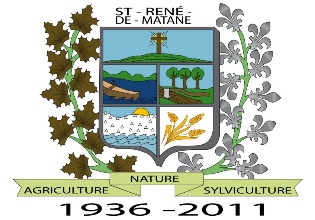 RAPPORT DES FACTURES SUPÉRIEURES À 25 000$Période du 1er décembre 2022 au 31 décembre 2022	______________________________	Joyce Bérubé	Directrice générale	et greffière-trésorièreDATENOM DU FOURNISSEURDESCRIPTION DU PROJETMONTANT2022-12-05Unoria coopérative (New Holland Amqui)Réparation générale 74 259 .90$2022-12-05Tetra Tech QI Inc.Surveillance route du Ruisseau-Gagnon 72 607.30$